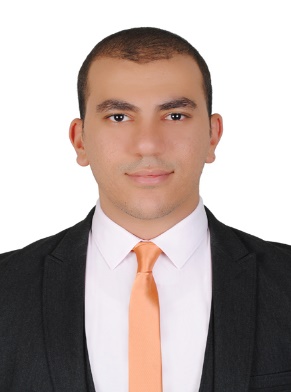 About meTalented Medical Representative effective at building loyalty and long-term relationships with customers while exceeding sales targets.About meTalented Medical Representative effective at building loyalty and long-term relationships with customers while exceeding sales targets.LanguagesArabic: NativeEnglish: Fluent (Speaking, Reading and writing)EducationBachelor DegreeFuture University in Egypt - Class 2014Pharmaceutical Sciences and IndustriesSkillsSales analysisNegotiatorExtremely organizedStrong verbal commuicationResource planningMarket trend analysisTerritory managementProficiency with CRM systemsCertificationsNovartis Customer Solution ModelPresent to impressPerformance frontier (Novartis sales course)Arrow and time sensitive sales callsExperienceNovartis Pharma Egyptline: Hypertension 2 (HTN2) Cardiometabolic franchiseFrom May 2016 to June 2017Responsibilities:Promote products to physicians and HCP by executing effective and productive sales calls.Manage military hospital accounts.Arrange meetings, events and round table discussions with HCP to build rapport and get insights.Collaborate with manager to develop and implement a territory and account plan.Deliver presentations for product promotion and Disease awareness in group meetings.Engage with peers and managers to learn best practices.Create accurate reports of visits and customer activites on CRM systems and keep data up to date.Identify and gather competitive information to obtain an edge over competition.Learn and actively participate in training programs assigned by company.Comply with company’s Business practices code, code of conduct internally and externally with customers and associates to maintain a culture of respect, diversity and productivity in the workplace.Personal infoName: Shady Date of birth: 3/5/1991Driving License:Available